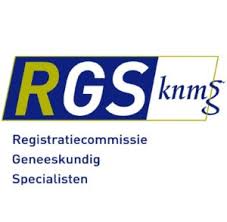 Programma Nieuwe toezicht- en erkenningen systematiek opleidingen cluster 3 Datum: 19 maart 2020Tijd: 13.30 – 16.30 uur Plaats: Domus MedicaVoorbereiding: deelnemers kunnen zich voorbereiden met:Introductiefilmpje voorzitter CGSWebsite KNMGKaderbesluit CGSKwaliteitskader opleidingen sociale geneeskunde KOERSDoel van de middag is om de deelnemers op de hoogte te brengen van de veranderingen in de systematiek van erkenningen en toezicht op de medische vervolgopleidingen voor cluster 3 en over het kwaliteitskader en de praktische implementatie van KOERS.Doelgroep: (directeuren of contactpersonen van) erkende instellingen en instituten cluster 3, opleiders cluster 3Zaalcapaciteit: 140 pax13.30OpeningJoop Blaauw, voorzitter RGS13.35Nieuwe erkenningensystematiekRob van der Meer, arts M&G Secretaris RGS14.15ToezichtEdwin Spoelstra, bedrijfsarts, Secretaris RGS14.35VragenJoop Blaauw, voorzitter RGS14.45Pauze15.10KOERSJacqueline Gerritsen, bedrijfsarts, coördinatieteam KOERS15.30KwaliteitskaderEveline Thé, verzekeringsarts, coördinatieteam KOERS15.45Best practise KOERSMarit Nijman, arts M&G, opleider GGD Amsterdam (onder voorbehoud)16.10Vragen16.25AfsluitingJoop Blaauw, voorzitter RGS